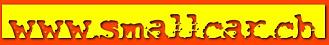 Miniatures représentant les Suisses en sport automobile,
Nouveautés 1/43 disponibles de suite :Silvio Moser, Brabham BT24, 
GP USA 1969, Spark 1/43, CHF 75.00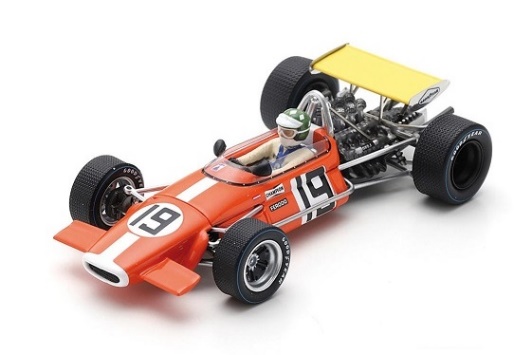 Clay Regazzoni, Ensign N180, 
GP du Brésil 1980, Spark 1/43, CHF 75.00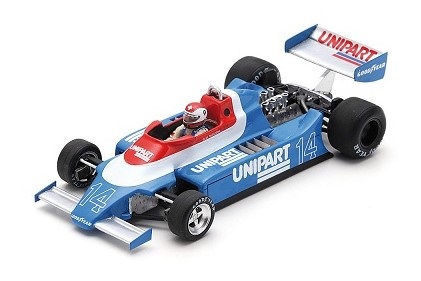 Brun C91 (Oscar Larrauri), 
Magny-Cours 1991, Spark 1/43, CHF 95.00

Romain Grosjean, Haas VF-19, 
Champ. F1 2019, Minichamps 1/43, CHF 89.-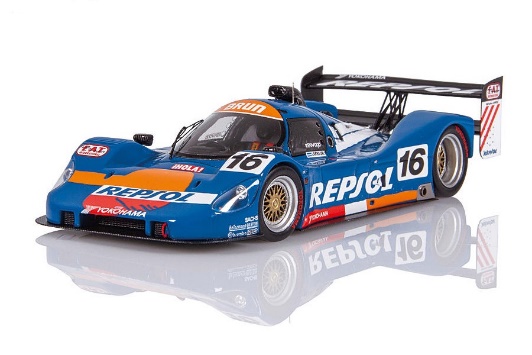 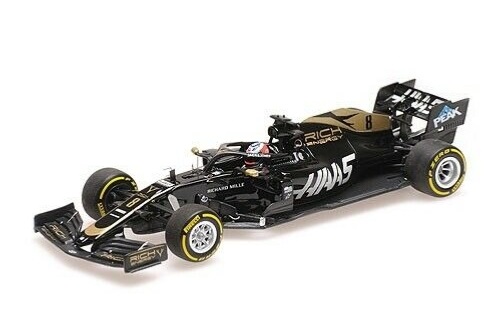 Clay Regazzoni, Williams FW06,
 Champ. F1 1979, Minichamps 1/43, CHF 78.00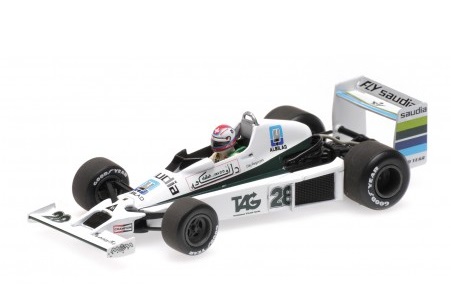 Eurobrun ER189 (Roberto Moreno)
GP St-Marin 1990, Spark 1/43, CHF 95.00
                                                              

Neel Jani, Dragon Racing
 ePrix de Hong Kong 2017, Spark 1/43, CHF 75.-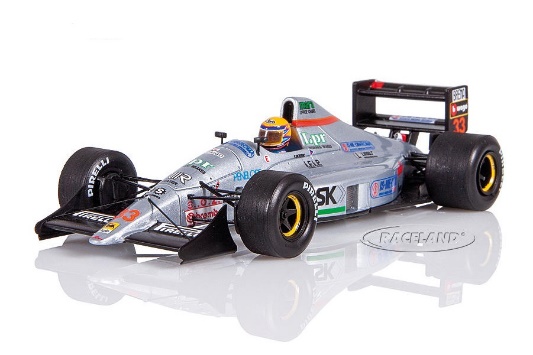 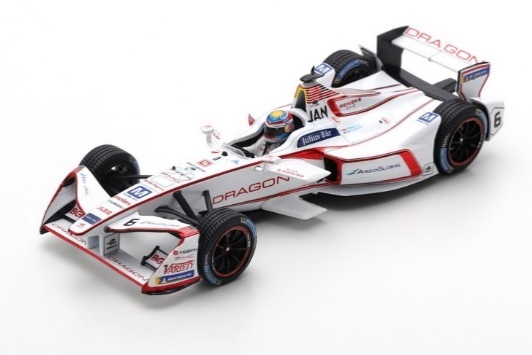 